10 ноября 2023года в Доме учителя, филиале АО «НЦПК «ӨРЛЕУ»
ИПР по ВКО в городе Усть-Каменогорск прошла церемония награждения победителей, занявших 1 места в региональном этапе Республиканского конкурса «Панорама педагогических идей»
Я, Амирова Майнур Багдатовна, в номинации «Экологическая грамотность» представила свою школу-интернат «Ак ниет»
Уважаемые коллеги!Не скрою, мне очень приятно оказаться в звании победителя этого конкурса . На этой волне хочется стремиться к новым успехам, и я надеюсь, что участие моей работы на следующем республиканском этапе также принесет хороший результат.
Благодарю всех организаторов конкурса, руководство КГУ «Школа-интернат «Ак ниет» за возможность принять участие, методический отдел филиала АО «НЦПК «ӨРЛЕУ» ИПР по ВКО за консультативную помощь, а также специалистов за техническую поддержку.
Такие профессиональные конкурсы всегда стимулируют учителя. Они пробуждают в нём желание трудиться эффективнее, побуждают к поиску новых подходов, новых действенных методик обучения учащихся, к использованию современных средств обучения, имеющихся в наших школах.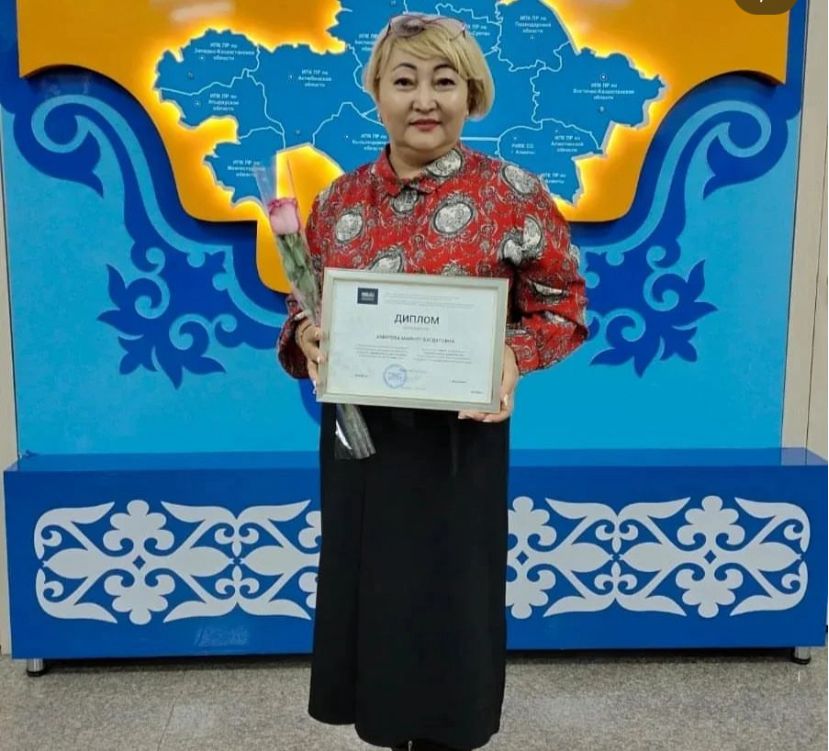 